Сегодня 25 марта, провели с детьми мастер-класс по изготовлению "Вербной веточки"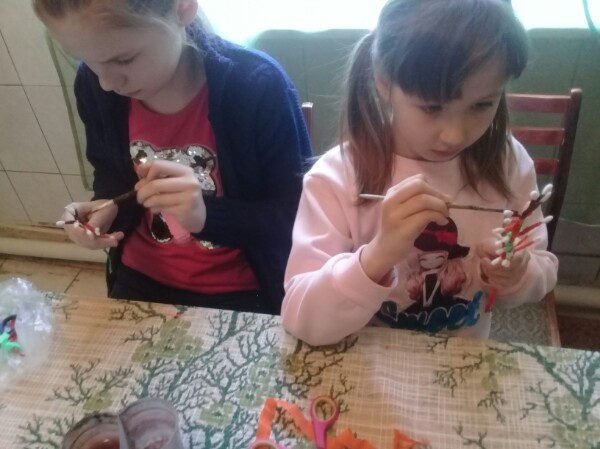 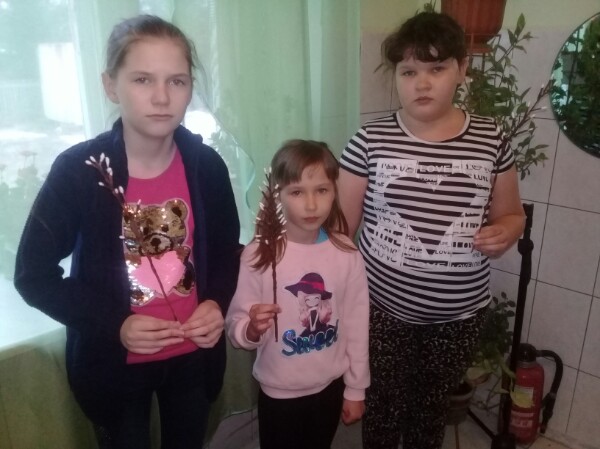 